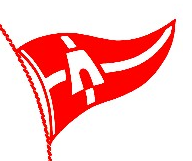 2019 Rhodes 19 RamblerNOTICE OF RACETeague Bay, St Croix US Virgin IslandsApril 27th, 2019Organizing Authority: St. Croix Yacht ClubRULES-This Regatta will be governed by the current World Sailing Racing Rules of Sailing (RRS) and the One-Design class rules for each class except as any of these are changed by the sailing instructions.ENTRY & FEES-Competitors may register in advance by visiting the St Croix Yacht Club website www.stcroixyc.com to register.  -$20 Entry FeeSCHEDULE OF EVENTS	Sunday April 28th.		1000 - Short Competitors Meeting1100 - First Start Signal1600 - No Race Start After1700 – Refreshments-Dinner-BINGO-AwardsSAILING INSTRUCTIONS-Sailing Instructions will be available on the SCYC website.  Any Change to the sailing Instruction will be made vocally at the Short Competitors MeetingSCORING-The Low Point Scoring system, Appendix A, will apply. No Throw outs.PRIZES-First through third place will Receive an Award-Top Female will receive an award-Top Jr. Sailor will receive an awardDISCLAIMER OF LIABILITYCompetitors participate in the regatta entirely at their own risk; see Rule 4, Decision to Race.  The organizing authority will not accept liability for material damage or personal injury or death sustained in conjunction with or prior to, during, or after the regatta. 